Конспект занятий по ФЭМП в средней группе «В гости к домовому»Задачи:- Закрепить навыки количественного счёта в пределах 5; умение действовать по словесному указанию взрослого.-Расширять представление детей о временных отношениях: вчера, сегодня, завтра.- Уточнить представление о геометрических фигурах: треугольник, квадрат, овал, круг, прямоугольник.- Совершенствовать умение сравнивать предметы по величине;  соотносить их по цвету; отражать результаты сравнения в речи.Интеграция образовательных областей: познание, коммуникация, чтение художественной литературы, художественное творчество.Материал:  замочки треугольной, квадратной и прямоугольной формы; фигуры разного размера белого цвета; картинки: кошка, собака, корова; поролоновые геометрические фигуры, пуговицы разного размера и цвета; квадраты разного цвета и одинакового размера; счётные палочки, подковы, набор геометрических фигур для украшения подковы, клей.Ход занятия:Воспитатель в роли Хозяюшки.Хозяюшка:  Дети, давайте поздороваемся с гостями и со всем окружающим миром.ПсихогимнастикаДети:  Здравствуй, солнце золотое,             Здравствуй, небо голубое,             Здравствуйте, сосны вековые,             Здравствуйте, гости дорогие!             В Лесном городке мы живем             В гости всех вас ждем!Хозяюшка: А какие вы пословицы знаете про гостей?Дети:  Гость нагость – хозяину радость.             Праздник пришел гостей привел!Хозяюшка: Ой, вы гости-господа гости званые, гости желанные!                      Маленькие и большие,                      полные и худые,                      девчонки глазастые,                      мальчишки ушастые.                      Уважаемые дети, все на свете!                      Я приветствую вас,                      в этот праздничный час!Сегодня мы с вами отправимся в гости к домовому.                      Много сказок есть на свете                      Всей душой их любят дети.                      Все хотят в них побывать                      И немного поиграть.                      Перед нами в сказку дверь,                      Открывайся поскорей.                      На двери висит замок                      Кто его открыть готов?                      Да замок-то не один, а сколько?  (3)(Перед детьми ворота, на них висят три замка разной формы: круг зеленый, квадрат красный, прямоугольник синий) Хозяюшка: Чтобы открыть дверь нужно выполнить задания.                  Какой формы этот замок и какого цвета?Дети:  Зеленый круг.Хозяюшка: Что бывает круглое? (Дети отвечают)Какой формы этот замок и какого цвета?Дети: Красный квадрат.Хозяюшка: Что бывает красное? (Дети отвечают)Какой формы этот замок и какого цвета?Дети: Синий прямоугольник.Хозяюшка: Покажите мне свои глазки. У вас у всех красивые и добрые глаза. А сейчас улыбнитесь и назовите друг друга ласково по имени. (Дети говорят)А какую пословицу мы знаем про доброе слово?Дети: Доброе слово и железные ворота отопрет.Хозяюшка: Вот ворота и открылись.Я знаю волшебные слова, которые нам помогут отправиться в волшебное путешествие.                          Ножкой топнем,                          В ладоши хлопнем,                          Вокруг себя повернемся,                          Дружно за руки возьмемся.                          Глаза закроем,                          Скажем: «Ах!»                          И окажемся в гостях!(На полу лежат квадраты, одинаковой формы, но разного цвета).Хозяюшка: Посмотрите, дети, здесь что-то лежит. (Квадраты)                       Чем они похожи? (Формой, размером)                        А чем отличаются? (Цветом)Давайте выложим из этих квадратов дорожку, которая приведет нас вон к той печке. Дорожку мы будем выкладывать вот по этой схеме.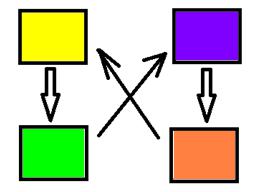 (Дети выкладывают дорожку) Дети, как вы думаете, кто прячется за этой печкой?(Дети высказывают свои предположения. На печке записка от домового)Домовой: Здравствуйте, дети, я очень рад, что вы ко мне пожаловали. Сейчас мне пока некогда, но как только вы выполните мое задание, я к вам подойду и мы с вами поиграем.(На столе фигуры белого цвета разного размера:  треугольник, круг, овал  и домашние животные: кошка, собака, и корова).Хозяюшка:  Это домики, а это животные.Какое самое любимое животное у домового? (Кошка)Вот она кошечка, она какая? (Маленькая)Как вы думаете, в каком домике она живет? (В маленьком треугольнике) Какая часть тела у кошки имеет треугольную форму? (Мордочка) Еще здесь есть собака. В каком домике будет жить собачка? (В кругу побольше)       А какая часть тела у собаки круглая? (Голова)И последний домик остался, какой? (Овал самый большой)Сюда кого мы поселим? (Корову)А у коровы какая часть тела овальная? (Туловище)Сколько у нас домиков было?  (3) А сколько животных? (3)Поровну домиков и животных? (Да)Всем животным хватило домиков? (Да)Никто не остался без домиков.(За печкой кряхтит домовой и выходит).Домовой: Ай, да, молодцы, ребятки, поместили всех моих животных правильно.А какие это животные, как одним словом можно сказать? (Домашние)Правильно, от слова дом, как и я домовой, тоже живу дома. Я то уже старенький, мне с таким заданием и не справиться, вот ч вас и попросил. А вы- то все вон какие красивые!Ротик – клюковка,                                                        Носик – пуговка,Глазки – луковки,         Девчонки мои куколки!                                                   А мальчишки силачи – богатыри!А для меня сможете построить дом?(Дети для домового делают домик из счетных палочек) Домовой: А давайте с вами поиграем. Вы любите играть?  Дети: Да! Домовой: Начинаем шутку,                    Потешную минутку.                    Давайте немного пошалим.Игра с пуговицами.(У домового в корзинке пуговицы разного цвета и размера).Домовой: Сейчас мы эти пуговицы раскидаем, но потом соберем, потому что я не люблю беспорядок.Разложить пуговицы по размеру, в одну кучку – маленькие, а в другую – большие (Дети объясняют, где какие пуговицы лежат). Затем те же пуговицы разложить по цветам. (Дети объясняют. Домовой помогает, но не правильно, дети исправляют его ошибки).Домовой: Ай, да, детки, молодцы! Поиграли от души! Давно я так не уставал.Хозяюшка: Дети, а я подкову нашла, а какая примета есть про подкову? Дети: Если найдешь подкову, то будет счастье. Домовой: Да у меня много таких подков есть. Хозяюшка:  А давайте украсим подковы геометрическими фигурами, порадуем домового. (Дети раскрашивают подковы, таким цветом, какое у них сейчас настроение и наклеивают геометрические фигуры).Хозяюшка: Присядь, отдохни и посмотри, что наши детки умеют делать, какие чудеса. (Домовой садится на стульчик)Хозяюшка: На сколько частей делятся сутки?   Дети: На четыре. Хозяюшка: А как они называются? Дети: Утро, день, вечер, ночь. Хозяюшка:  Как называются сутки, которые уже прошли. Дети: Вчерашние, вчера. Хозяюшка:  Как называются сутки, в которых мы сейчас живем? Дети: Сегодняшние, сегодня. Хозяюшка: Как называются сутки, которые скоро наступят? Дети: Завтрашние, завтра Хозяюшка: Какие сутки длиннее, вчерашние, сегодняшние или завтрашние? Дети: Одинаковые. Хозяюшка:  Можно ли вернуть день, который прошел? Дети: Нет. Хозяюшка: А как он называется? Дети:  Вчерашний. Хозяюшка: Вчерашний день вернуть нельзя, только если своими делами. (На доске цветок с лепестками по количеству детей: красные, оранжевые. Дети разбирают лепестки).Хозяюшка: У кого красный лепесток, тот будет рассказывать что было вчера, а у кого оранжевый, тот рассказывает что будет сегодня. Домовой:  Ох, и засиделся я что-то, давайте-ка, ребятки, с вами поиграем Домовой: Надо мне поиграть,  свои косточки размять!Хотел вас угостить печеньками, да рассыпал их, а сам не могу собрать, спина болит. Помогите мне, только круглые я не люблю. (Домовой садится. Дети собирают паралоновые фигуры). Сколько принесли печенья, какой формы, показать такую цифру. Хозяюшка: А что такое цифры? Дети: Цифры – это значки, которые обозначают количество предметов. Хозяюшка:  А знаете ли вы дни недели? Дети: Да. Хозяюшка: Сколько их? Дети: Семь. Хозяюшка: Давайте вставим их в стихотворение. Муха-чистюха( Борис Заходер.)Жили-была Муха-чистюха.Все время купалась Муха.Купалась она в воскресеньеВ отличном, клубничном варенье.В понедельник -  в вишневой наливке.Во вторник  — в томатной подливке.В среду — в вишневом желе.В четверг -  в киселе и смоле.В пятницу – в простокваше,в компоте и манной каше…В субботу, помывшись в чернилах,Сказала:- Я больше не в силах!Ужжжасно-жужжжасно устала,но, кажется, чище не стала!Домовой: Ай да молодцы, ребята! За то, что вы мне помогли справиться с беспорядком, я для вас приготовил угощенье. (Печенье геометрические фигуры)Хозяюшка: Спасибо, тебе, домовой!Поместья мирного незримый покровитель,Тебя люблю, мой добрый домовой,Храни селенье, дикий лес и садик мой, и скромную семьи моей обитель!Хозяюшка: Ребята, понравилось вам в гостях у домового? А теперь  нам пора прощаться с Домовым, да домой – в садик возвращаться. Дети: До свидания, Домовой! Домовой: До свиданья, дети, приходите  ещё  ко мне  в гости.(Дети выходят в  ворота, ворота закрываются).Хозяюшка:  А теперь снова произнесем волшебные слова,чтобы вернуться в детский садик.Ножкой топнем,В ладоши три раза хлопнем,Вокруг себя повернемся,закроем глаза и в садик вернемся!Рефлексия:Где мы были?Что понравилось?Какое задание было трудным?С чем легче всего справились?Что самое интересное?Вы меня сегодня порадовали. Молодцы! Думаю, что вчера тоже порадуете.Дети исправляют: Завтра